План работыТема недели «Насекомые», младшая группа № 7ПОНЕДЕЛЬНИК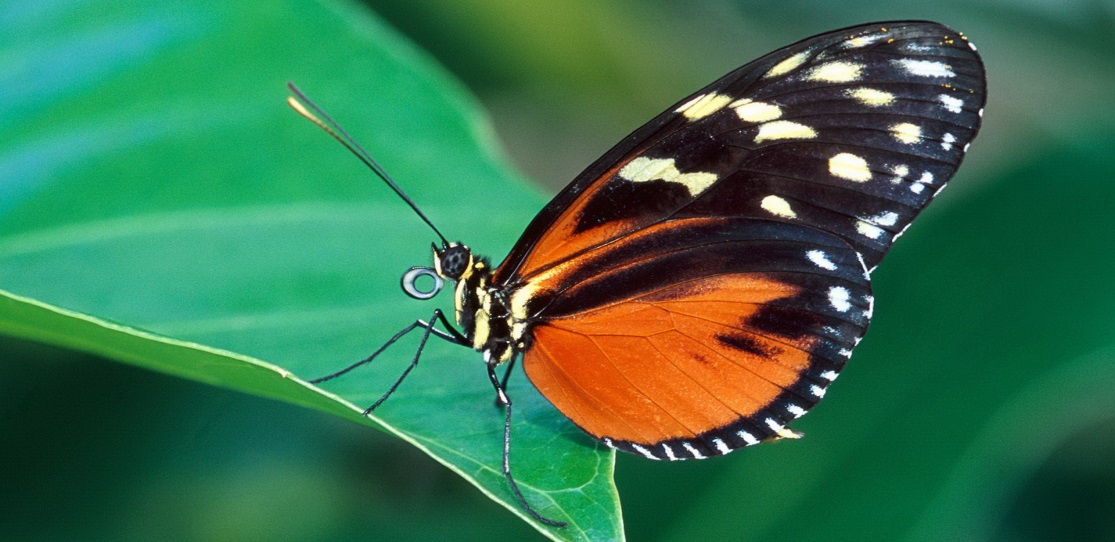 Видео-рассказ о насекомых https://www.youtube.com/watch?v=AeRild9JHDAВТОРНИКЗагадки о насекомыхhttps://razdeti.ru/semeinaja-biblioteka/detskie-zagadki/zagadki-o-nasekomyh.htmlРаскрась насекомогоСРЕДАДидактические игры https://stdpro.ru/instructions/didakticheskie-igry-dlya-detei-po-teme-nasekomye-proekt-puteshestvie-v.htmlЧЕТВЕРГ Выполнение аппликаций вместе с детьми « Божья коровка»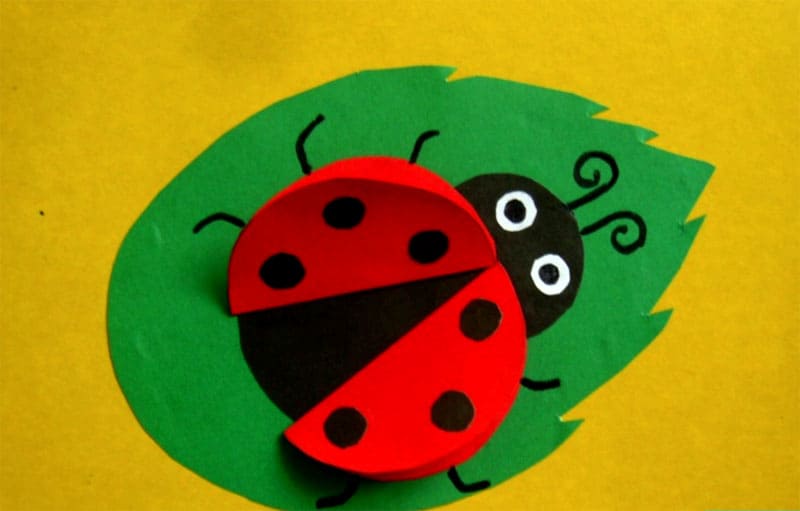 ПЯТНИЦА Презентация о насекомых https://nsportal.ru/detskiy-sad/okruzhayushchiy-mir/2016/01/31/prezentatsiya-nasekomye